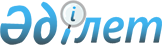 Кейбір шешімдердің күші жойылды деп тану туралыТүркістан облысы Қазығұрт ауданы әкімінің 2022 жылғы 5 қазандағы № 15 шешімі. Қазақстан Республикасының Әділет министрлігінде 2022 жылғы 7 қазанда № 30076 болып тiркелдi
      Қазақстан Республикасының "Құқықтық актілер туралы" Заңының 27-бабына сәйкес, ШЕШТІМ:
      1. Күші жойылды деп танылсын:
      1) 2022 жылғы 27 сәуірдегі № 8 "Қазығұрт ауданының Сарапхана, Қақпақ, Қызылқия, Шанақ және Қарабау ауылдық округтерінің аумағында жергілікті ауқымдағы табиғи сипаттағы төтенше жағдайды жариялау туралы" Қазығұрт ауданы әкiмiнiң шешімі (Нормативтік құқықтық актілерді мемлекеттік тіркеу тізілімінде № 27817 болып тіркелген);
      2) 2022 жылғы 17 мамырдағы № 9 "Қазығұрт ауданының Қазығұрт ауылдық округінің аумағында жергілікті ауқымдағы табиғи сипаттағы төтенше жағдайды жариялау туралы" Қазығұрт ауданы әкiмiнiң шешімі (Нормативтік құқықтық актілерді мемлекеттік тіркеу тізілімінде № 28095 болып тіркелген).
      2. Осы шешім оның алғашқы ресми жарияланған күнінен кейін күнтізбелік он күн өткен соң қолданысқа енгізіледі.
					© 2012. Қазақстан Республикасы Әділет министрлігінің «Қазақстан Республикасының Заңнама және құқықтық ақпарат институты» ШЖҚ РМК
				
      Қазығұрт ауданының әкімі

А. Абдуллаев
